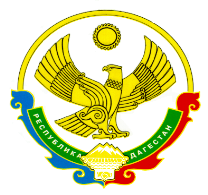 РЕСПУБЛИКА ДАГЕСТАНМУНИЦИПАЛЬНЫЙ РАЙОН «ЦУНТИНСКИЙ РАЙОН»МКОУ «МОКОКСКАЯ СОШ ИМ. ХАЙБУЛАЕВА С. З.»368417  РД,  МКОУ «Мококская СОШ»                                                                         Email:  mokok_41@mail.ru   « 09»        02      2018г.                                                                 Приказ №  О предоставлении учащимся 1 классадополнительных каникулВ соответствии с Законом РФ «Об образовании», с требованиями СаНПиН, Уставом школы, учебным планом на 2017-2018 учебный годприказываю:1. Предоставить учащимся 1 класса дополнительные каникулы в количестве шести календарных дней с 12 февраля по 19 февраля 2018 года включительно.2. Классному руководителю Магомедову Р.А..:- довести данную информацию до родителей (законных представителей) под роспись в срок до 10.02.2018года;- спланировать мероприятия на период дополнительных каникул.3. Учителю информатики разместить данный приказ на сайте школы.4. Контроль за исполнением настоящего приказа возложить на заместителя директора по УВР Ибрагимов И. М.Директор школы:                                                  М.А.Абдулаев